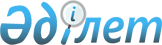 Об утверждении Положения о Комитете по использованию иностранного капитала при Кабинете Министров Республики Казахстан
					
			Утративший силу
			
			
		
					Постановление Кабинета Министров Республики Казахстан от 27 июля 1995 г. N 1027. Утратило силу - постановлением Правительства РК от 15 июля 1997 г. N 1111. ~P971111

      В соответствии с постановлением Кабинета Министров Республики Казахстан от 10 мая 1995 г. N 633  P950633_

   "О Комитете поиспользованию иностранного капитала при Кабинета МинистровРеспублики Казахстан" Кабинет Министров Республики Казахстанпостановляет:     1. Утвердить прилагаемое Положение о Комитете по использованиюиностранного капитала при Кабинете Министров Республики Казахстан.       Премьер-министр     Республики Казахстан                                           Утверждено                                постановлением Кабинета Министров                                      Республики Казахстан                                    от 27 июля 1995 г. N 1027                              Положение           о Комитете по использованию иностранного капитала              при Кабинете Министров Республики Казахстан                     I. Общие положения 

       1. Комитет по использованию иностранного капитала при Кабинете Министров Республики Казахстан (далее - Комитет) является центральным органом исполнительной власти, осуществляющим государственное управление и регулирование, межотраслевую координацию в области привлечения и использования иностранных инвестиций, кредитов, технической и финансовой помощи, ответственным за разработку и реализацию государственной политики в этой области. 

      2. Комитет в своей деятельности руководствуется законодательными актами Республики Казахстан, актами Президента и Кабинета Министров Республики Казахстан, международными договорами, а также настоящим Положением. 



 

                2. Основные задачи и функции Комитета 



 

      3. Основными задачами Комитета являются: 

      определение приоритетных направлений использования иностранного капитала в Республике Казахстан (по предложению Министерства экономики Республики Казахстан); 

      разработка предложений по объемам (текущим и перспективным) привлечение иностранного капитала, лимитам внешней задолженности и лимитам гарантий Республики Казахстан (по предложениям Министерства экономики и Министерства финансов Республики Казахстан); 

      организация и проведение работ по привлечению иностранного капитала в Республику Казахстан; 

      координация взаимодействия центральных и местных органов исполнительной власти и хозяйствующих субъектов Республики Казахстан и государственное регулирование их деятельности в сфере привлечения иностранного капитала; 

      анализ и осуществление мер по повышению эффективности использования иностранного капитала. 

      4. Исходя из основных задач, Комитет: 

      участвует в организации разработки и осуществлении государственной политики и стратегии в сфере привлечения и использования иностранных инвестиций и кредитов, внешней технической и финансовой помощи в Республику Казахстан; 

      на основании предложений Министерства экономики и Министерства финансов Республики Казахстан разрабатывает и вносит на рассмотрение Кабинета Министров предложения по объемам привлечения иностранного капитала, лимитам внешней задолженности и гарантий Республики Казахстан; 

      участвует в разработке проектов целевых инвестиционных программ по конкретным отраслям и регионам страны; 

      вносит перечень проектов, предлагаемых к финансированию по линии иностранных инвестиций, кредитов, финансовой и технической помощи; 

      осуществляет оценку и, на основе экспертных заключений и анализа рынков капитала, производит отбор инвестиционных программ и проектов, предлагаемых к финансированию за счет иностранного капитала и вносит в установленном порядке на рассмотрение в Кабинет Министров Республики Казахстан; 

      организует и участвует в проведении переговоров по привлечению иностранного капитала в Республику Казахстан; 

      разрабатывает нормативную базу, осуществляет контроль и участвует в проведении международных тендеров (конкурсов) и организации работ по предоставлению права осуществления работ по разведке и разработке месторождений минеральных ресурсов, строительству и реконструкции объектов и сооружений, имеющих народнохозяйственное значение финансируемых с привлечением иностранного капитала; 

      содействует в проведении и проводит международные тендеры (конкурсы) по закупкам товаров и услуг в рамках внешне финансовой и технической помощи, координирует реализацию закупок товаров и услуг, наблюдает за ходом оценки тендерных предложений для соблюдения правил международных финансовых и экономических организаций и стран-доноров; 

      координирует работу центральных и местных органов исполнительной власти и хозяйствующих субъектов Республики Казахстан по привлечению и использованию иностранного капитала; 

      организует совместно с Министерством финансов и соответствующими банками контроль за использованием иностранного капитала; 

      проводит анализ и информирует Кабинет Министров Республики Казахстан о состоянии дел и мерах по повышению эффективности использования иностранного капитала; 

      проводит анализ практики применения действующего законодательства и разрабатывает предложения по совершенствованию законодательства и нормативной базы в области привлечения и эффективного использования иностранного капитала; 

      оказывает содействие иностранным инвесторам и предприятиям с их участием в реализации проектов в Республике Казахстан, а также казахстанским органам управления и предприятиям в поиске потенциальных инвесторов, оказывает им информационные, консультационные и иные услуги; 

      на основе анализа потребностей министерств, ведомств, предприятий, организаций и учреждений определяет направления использования внешней технической и финансовой помощи; 

      информирует международные финансовые и экономические организации, соответствующие организации стран-доноров о потребностях в технической и финансовой помощи, согласовывает с ними конкретные направления и формы использования финансовой и технической помощи; 

      координирует работу по взаимодействию министерств, ведомств, предприятий, организаций и учреждений с международными финансовыми и экономическими организациями, соответствующими организациями стран-доноров по вопросам зарубежной финансовой и технической помощи; 

      согласовывает контракты с зарубежными и казахстанскими консультантами (юридическими и физическими лицами), заключаемые органами государственного управления, государственными предприятиями и предприятиями с контрольным пакетом акций, принадлежащим государству, по вопросам, связанным с привлечением иностранных инвестиций и кредитов; 

      организует и осуществляет государственный контроль за проведением программ подготовки кадров, семинаров, конференций и других мероприятий, финансируемых международными финансовыми и экономическими организациями и странами-донорами, для министерств, ведомств, предприятий, организаций и учреждений на основе утвержденных Кабинетом Министров Республики Казахстан направлений использования этих средств. 



 

                        3. Полномочия Комитета 



 

      5. Для выполнения возложенных на него функций Комитету предоставляется право: 

      в пределах своей компетенции принимать нормативные документы и другие решения, обязательные для исполнения министерствами, ведомствами, местными органами исполнительной власти, государственными предприятиями, организациями и другими хозяйствующими субъектами; 

      вносить на рассмотрение Кабинета Министров Республики Казахстан проекты решений Кабинета Министров по кругу вопросов, входящих в компетенцию Комитета; 

      на основе анализа и практики применения действующего законодательства разрабатывать и вносить предложения в Кабинет Министров Республики Казахстан по совершенствованию законодательства и нормативной базы в области привлечения и эффективного использования иностранного капитала; 

      организовывать проведение экспертизы проектов и программ, реализуемых с привлечением иностранных инвестиций и кредитов, подготавливать предложения Кабинету Министров Республики Казахстан о целесообразности реализации этих проектов и программ и выдачи гарантий Республики Казахстан; 

      осуществлять контроль и проверку исполнения решений Кабинета Министров Республики Казахстан по вопросам, входящим в компетенцию Комитета; 

      осуществлять государственный контроль за эффективностью реализации проектов, финансируемых за счет иностранных инвестиций, кредитов, финансовой и технической помощи; 

      оказывать методическую помощь и проводить тендеры (конкурсы) по закупке товаров и услуг, предоставлению права на разведку и разработку месторождений минеральных ресурсов, строительство и реконструкцию объектов, имеющих народнохозяйственное значение, финансируемых с привлечением иностранного капитала. В случае нарушения правил (положений) аннулировать результаты оценки тендерной комиссии и назначать проведение повторной оценки, или проведение повторного тендера; 

      представлять по поручению Кабинета Министров Республики Казахстан интересы республики на международном уровне в области инвестиционного сотрудничества, получения иностранных кредитов и внешней помощи; 

      подписывать по поручению Кабинета Министров Республики Казахстан соглашения по общим направлениям и объемам привлечения иностранного капитала, финансовой и технической помощи; 

      подготавливать и вносить в Кабинет Министров Республики Казахстан предложения по ратификации соглашений о займах с международными финансовыми организациями и странами-донорами, о поощрении и взаимной защите иностранных инвестиций; 

      участвовать в согласовании вопросов экономического сотрудничества Республики Казахстан с иностранными государствами и международными финансовыми и экономическими организациями в области иностранных инвестиций, кредитов, финансовой и технической помощи; 

      запрашивать, получать и хранить необходимые материалы, включая соглашения о займах и кредитах, технико-экономические обоснования по проектам, отчеты по осуществлению проектов, тендерную документацию, ведомственные акты, и другую необходимую информацию, в том числе справочные данные от министерств, ведомств, глав местных администраций, предприятий, организаций и учреждений по вопросам привлечения и использования иностранного капитала; 

      принимать участие в согласовании технико-экономических обоснований и нормативных документов по созданию свободных экономических и других территориальных зон с особым налоговым, валютным, таможенным, инвестиционным и иным режимом; 

      использовать средства, полученные от оказания информационных и иных услуг, для финансирования материально-технической базы Комитета, а также на специальные цели в порядке, устанавливаемом по согласованию с Министерством финансов Республики Казахстан. 



 

                   4. Основные вопросы организации 

                        деятельности Комитета 



 

      6. Комитет возглавляет Председатель, который имеет трех заместителей, в том числе одного первого. 

      Председатель Комитета назначается Президентом Республики Казахстан по представлению Премьер-министра Республики Казахстан, а его заместители - Кабинетом Министров Республики Казахстан. 

      Распределение обязанностей между заместителями Председателя производится Председателем Комитета. 

      7. Председатель Комитета несет персональную ответственность за выполнение возложенных на Комитет функций, устанавливает степень ответственности заместителей Председателя и руководителей структурных подразделений аппарата Комитета. 

      8. В Комитете создается коллегия в составе 11 человек, в которую входят Председатель Комитета (председатель коллегии), его заместители по должности, руководящие работники Комитета, а также представители государственных банков. 

      Состав коллегии Комитета утверждается Кабинетом Министров Республики Казахстан. 

      9. Численность работников аппарата Комитета и размер ассигнований на его содержание, включая фонд оплаты труда, утверждаются Кабинетом Министров Республики КАзахстан. 

      10. Комитет является юридическим лицом, имеет печать с изображением Государственного герба Республики Казахстан и со своим наименованием на казахском, русском и английском языках, фирменный знак, счета в банках, включая валютный. 

      Местонахождение Комитета - город Алматы. 

 
					© 2012. РГП на ПХВ «Институт законодательства и правовой информации Республики Казахстан» Министерства юстиции Республики Казахстан
				